4. Заполнение дополнительного бланка ответов № 2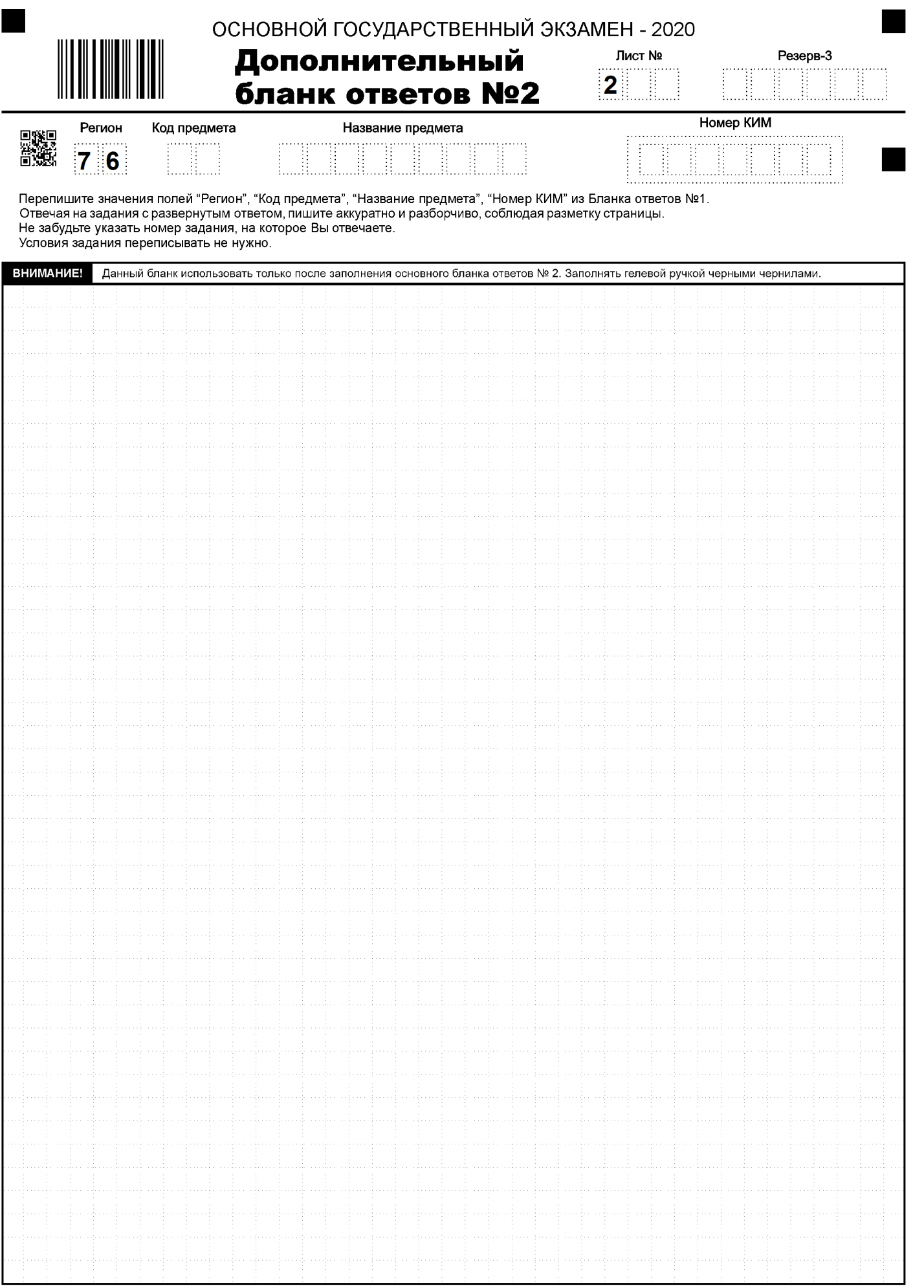 Рис.3 Дополнительный бланк ответов № 2При недостатке места для ответов на основном бланке ответов № 2 участник ОГЭ должен продолжить записи на дополнительном бланке ответов № 2. Дополнительный бланк ответов № 2 – двусторонний.Дополнительный бланк ответов № 2 участнику ОГЭ по его требованию выдает организатор в аудитории, который и заполняет регистрационную часть бланка. Ответы, внесенные в каждый следующий дополнительный бланк ответов №2 (включая его оборотную сторону), оцениваются только в случае полностью заполненного предыдущего дополнительного бланка ответов № 2 и основного бланка ответов № 2.Информация для заполнения регистрационной части лицевой стороны дополнительного бланка ответов № 2: код региона, код и название предмета,  номер КИМ, должна соответствовать информации, внесенной в бланк ответов № 1 и бланк ответов № 2.Номер листа дополнительного бланка ответов № 2 указывается по порядку с учетом того, что бланк ответов № 2 это лист № 1.5. Заполнение организатором незаполненных областей бланковВ случае если бланки ответов № 2  и дополнительные бланки ответов № 2 содержат незаполненные области (за исключением регистрационных полей), организаторы погашают их следующим образом: «Z».Как правило, данный знак «Z»  свидетельствует:-  о завершении выполнения участником экзамена заданий КИМ, ответы на которые оформляются на бланках ответов № 2 или на дополнительных бланках ответов № 2 (при их использовании);- о том, что данный участник ОГЭ завершил свою экзаменационную работу и более не будет возвращаться к оформлению своих ответов на соответствующих бланках (продолжению оформления ответов). Указанный знак  проставляется на последнем листе соответствующего бланка ответов (т.е. знак  «Z» ставится только на последнем бланке в конце всей работы).Например, участник экзамена выполнил все задания с развернутым ответом (или посильные ему задания), оформил ответы на задания с развернутым ответом на бланке ответов № 2, дополнительные бланки ответов № 2 не запрашивал и, соответственно, не использовал их, таким образом, знак  «Z» ставится на бланке ответов № 2 в области указанного бланка, оставшейся незаполненной участником экзамена.6. Заполнение бланка регистрации 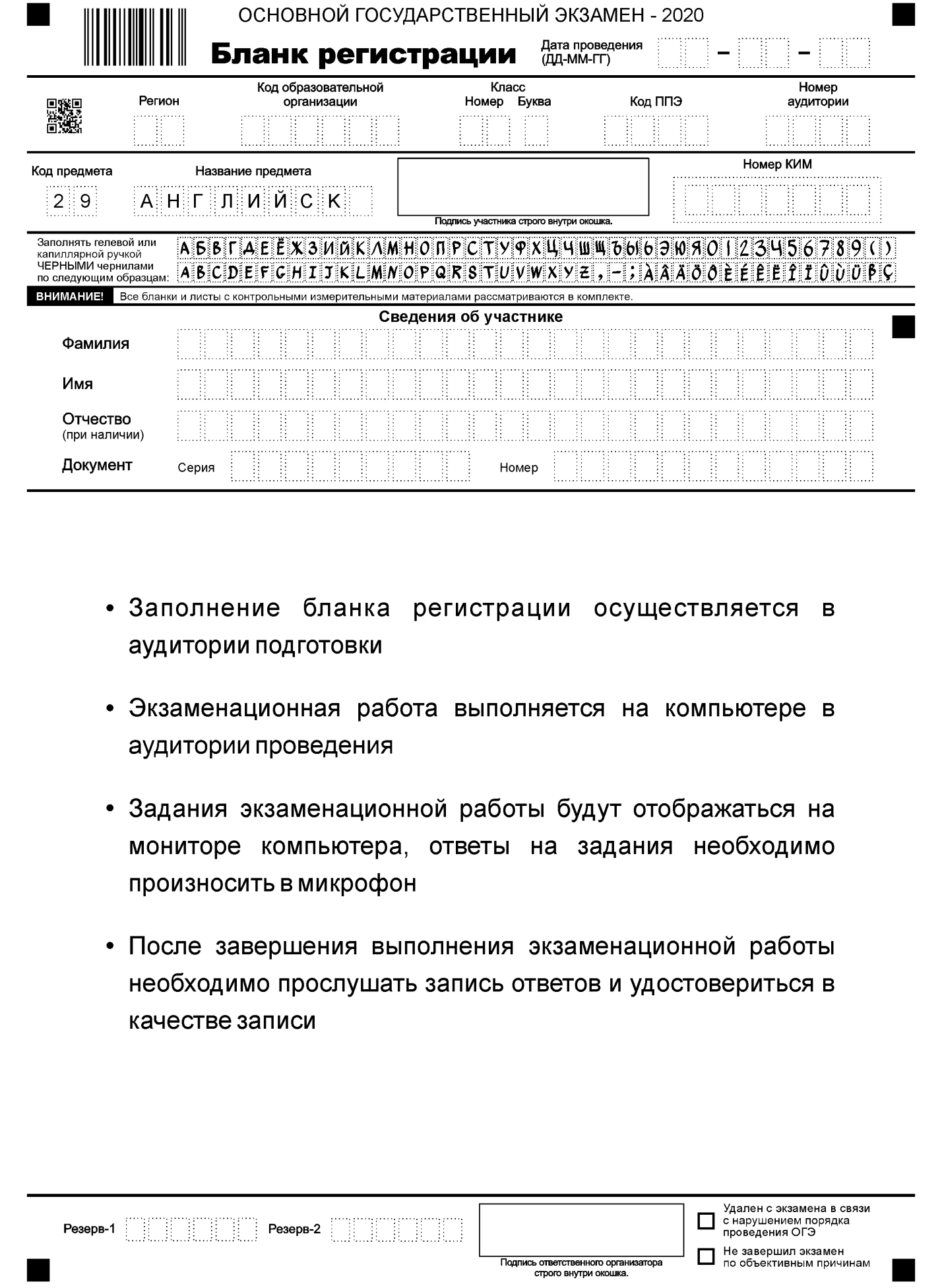 Рис.4 Бланк регистрацииБланк регистрации используется при проведении ОГЭ по иностранным языкам (устная часть раздел «Говорение»). Бланк регистрации заполняется так же, как регистрационные поля бланка ответов № 1. В поле «Номер аудитории» указывается номер аудитории проведения устного экзамена.Приложение 1к приказу департамента образования Ярославской области от 03.04.2020 № 116/01-04